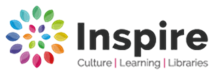 Mobile Library visits for 2022 Any enquires please contact: Ask Inspire 01623 677 200 or Email: worksop.library@inspireculture.org.ukWebsite inspireculture.org.ukDay: WednesdayDay: WednesdayMobile: North Mobile: North Route:3 – Rampton  - Treswell  - Laneham-Dunham – Upton  -HeadonRoute:3 – Rampton  - Treswell  - Laneham-Dunham – Upton  -HeadonRoute:3 – Rampton  - Treswell  - Laneham-Dunham – Upton  -HeadonJan 26thJan 26thFeb 23rd Feb 23rd Mar 23rdApr 20th May 18th June 15th June 15th July 13th July 13th Aug 10thSept 7th  Oct 5thNov 2ndNov 2ndNov 30th Nov 30th Jan 25th  2023Stop No.LocationStop Name Arrive Depart1210.0010.253RamptonSchool10.3011.154RamptonGreenside Avenue (No 16)11.2011.405TreswellOld Red Lion11.4512.006StokehamManor Farm12.5013.057LanehamBroadings Lane/War Memorial13.1013.308DunhamThe Green13.3513.559RagnallRoberts Close14.0014.2010East DraytonBlue 14.2514.4511Honeywood Bungalow Lay-by14.5015.0012Bus shelter15.0015.1013HeadonChurch Farm15.1515.2514HeadonThe 15.3015.40